О внесении изменений в постановление администрациигородского поселения Приобье от 11.12.2020 №633«Об утверждении административного регламентапредоставления муниципальной услуги по даче письменных разъяснений налогоплательщикам и налоговым агентам по вопросу применения нормативных правовых актов муниципального образования городское поселение Приобье о местных налогах и сборах»В соответствии с пунктом 2 статьи 34.2 Налогового кодекса Российской:Наименование административного регламента изложить в следующей редакции: «Об утверждении административного регламента предоставления муниципальной услуги «Предоставление письменных разъяснений налоговым органам, налогоплательщикам и налоговым агентам по вопросам применения муниципальных нормативных правовых актов муниципального образования городское поселение Приобье о местных налогах и сборах».Заголовок приложения к постановлению администрации городского поселения Приобье изложить в следующей редакции: «Административный регламент предоставления муниципальной услуги по даче письменных разъяснений налоговым органам, налогоплательщикам и налоговым агентам по вопросу применения нормативных правовых актов муниципального образования городское поселение Приобье о местных налогах и сборах».В пункте 1 раздела I слова «налогоплательщикам и налоговым агентам» заменить словами «налоговым органам, налогоплательщикам и налоговым агентам».В пункте 10 раздела II слова «налогоплательщикам и налоговым агентам» заменить словами «налоговым органам, налогоплательщикам и налоговым агентам».Пункт 20 раздела II дополнить подпунктом 4, следующего содержания:«4) предоставления на бумажном носителе документов и информации, электронные образы которых ранее были заверены в соответствии с пунктом 7.2 части 1 стати 16 Федерального закона № 210-ФЗ, за исключением случаев, если нанесение отметок на такие документы либо изъятие является необходимым условием предоставления муниципальной услуги, и иных случаев, установленных федеральными законами».Наименование приложения к Административному регламенту изложить в следующей редакции: «Приложение к Административному регламенту предоставления муниципальной услуги «Предоставление письменных разъяснений налоговым органам, налогоплательщикам и налоговым агентам по вопросам применения муниципальных нормативных правовых актов муниципального образования городское поселение Приобье о местных налогах и сборах».Обнародовать настоящее постановление путем размещения на информационном стенде в здании администрации городского поселения Приобье и в помещении библиотеки МБУ «КИЦ «КреДо», а также разместить на официальном сайте муниципального образования городское поселение Приобье в информационно – телекоммуникационной сети «Интернет».Настоящее постановление вступает в силу со дня его обнародования.Контроль за выполнением настоящего постановления возложить на заместителя главы администрации городского поселения Приобье по финансам.Глава городского поселения                                                   			                    Е.Ю. Ермаков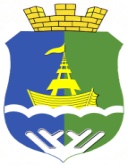 АДМИНИСТРАЦИЯ ГОРОДСКОГО ПОСЕЛЕНИЯ ПРИОБЬЕОктябрьского муниципального районаХанты-Мансийского автономного округа-ЮгрыПОСТАНОВЛЕНИЕ  АДМИНИСТРАЦИЯ ГОРОДСКОГО ПОСЕЛЕНИЯ ПРИОБЬЕОктябрьского муниципального районаХанты-Мансийского автономного округа-ЮгрыПОСТАНОВЛЕНИЕ  АДМИНИСТРАЦИЯ ГОРОДСКОГО ПОСЕЛЕНИЯ ПРИОБЬЕОктябрьского муниципального районаХанты-Мансийского автономного округа-ЮгрыПОСТАНОВЛЕНИЕ  АДМИНИСТРАЦИЯ ГОРОДСКОГО ПОСЕЛЕНИЯ ПРИОБЬЕОктябрьского муниципального районаХанты-Мансийского автономного округа-ЮгрыПОСТАНОВЛЕНИЕ  АДМИНИСТРАЦИЯ ГОРОДСКОГО ПОСЕЛЕНИЯ ПРИОБЬЕОктябрьского муниципального районаХанты-Мансийского автономного округа-ЮгрыПОСТАНОВЛЕНИЕ  АДМИНИСТРАЦИЯ ГОРОДСКОГО ПОСЕЛЕНИЯ ПРИОБЬЕОктябрьского муниципального районаХанты-Мансийского автономного округа-ЮгрыПОСТАНОВЛЕНИЕ  АДМИНИСТРАЦИЯ ГОРОДСКОГО ПОСЕЛЕНИЯ ПРИОБЬЕОктябрьского муниципального районаХанты-Мансийского автономного округа-ЮгрыПОСТАНОВЛЕНИЕ  АДМИНИСТРАЦИЯ ГОРОДСКОГО ПОСЕЛЕНИЯ ПРИОБЬЕОктябрьского муниципального районаХанты-Мансийского автономного округа-ЮгрыПОСТАНОВЛЕНИЕ  АДМИНИСТРАЦИЯ ГОРОДСКОГО ПОСЕЛЕНИЯ ПРИОБЬЕОктябрьского муниципального районаХанты-Мансийского автономного округа-ЮгрыПОСТАНОВЛЕНИЕ  АДМИНИСТРАЦИЯ ГОРОДСКОГО ПОСЕЛЕНИЯ ПРИОБЬЕОктябрьского муниципального районаХанты-Мансийского автономного округа-ЮгрыПОСТАНОВЛЕНИЕ  «27»апреля2021г.№172п.г.т. Приобьеп.г.т. Приобьеп.г.т. Приобьеп.г.т. Приобьеп.г.т. Приобьеп.г.т. Приобьеп.г.т. Приобьеп.г.т. Приобьеп.г.т. Приобьеп.г.т. Приобье